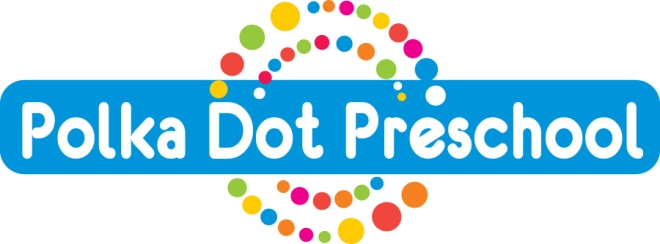 Polka Dot Parent HandbookANAPHYLAXIS INDIVIDUAL ACTION PLANCHILD’S NAME: __________________________	 DATE OF BIRTH: ___________________MY CHILD’S ANAPHYLAXIS TRIGGERS ARE: (Tick all that apply)Peanuts _____   Nuts (Please specify) __________________________________Milk____ All Dairy _____ Eggs _______ Shellfish _______ Fish_______Food Additives _____ (Please specify) _________________________________Insect Stings     _____	 (Please specify) _________________________________Medications     _____ (Please specify) _________________________________Others 	  _____ (Please specify) _________________________________MY CHILD’S ANAPHYLAXIS SYMPTOMS USUALLY ARE:___ swelling (eyes, lips, face, tongue)		___ difficulty breathing or swallowing___ Cold, clammy, sweaty skin			___ flushed face or body___ fainting or loss of consciousness			___ vomiting___ coughing or choking				___ stomach cramps, diarrhea___ Dizziness, confusion				___ change of voice, hoarseness___ Other (be specific) _______________________________________________________			   _______________________________________________________MY CHILD’S EMERGENCY TREATMENT IS:___ Epi-Pen			Expiry Date: ______________________ Epi-Pen			Expiry Date: ___________________PROCEDURE TO FOLLOW IN AN EMERGENCY SITUATION:__________________________________________________________________________________________________________________________________________________________________________________________________________________________________________I, _____________________, authorize the Director, ______________________, to conduct           (Parent’s Name)subsequent training when needed to new staff and volunteers regarding my child’s Action Plan and Administering of the Epi-Pen.Parent/Guardian Signature ______________________	 Date: __________________Director’s Signature: ____________________________	 Date: __________________PARENTS’ AVOIDANCE STRATEGIESPARENTS’ EMERGENCY CONTACT INFORMATIONI understand that by completing this form:I am giving Polka Dot Preschool staff the authorization to administer the Epi-Pen to my child if required.The staff at Polka Dot Preschool will call 911 immediately if my child is having an Anaphylactic Allergic Reaction.That Polka Dot Preschool will follow the necessary procedures whether myself or the emergency contacts can be reached or not.Parents are responsible for informing Polka Dot Preschool if there are any changed required to this form.Polka Dot Preschool will require this form to be reviewed annually with parents. ***I, _______________________, have trained the staff below, on my child’s Individual 	    (Parent’s Name)Anaphylaxis Action Plan and Administering of the Epi-Pen. PARENT’S NAMEMOTHERFATHERHOME NUMBERCELL NUMBERWORK NUMBERALTERNATE NUMBERStaff NameDate of Training